Klasa 8  22.05-2020 Witam klasy 8Bardzo proszę o odsyłanie prac MMS na telefon, który państwu podałam , lub email: platek.m@jedrus.netMessenger: Małgorzata MOS GeografiaTemat: Środowisko przyrodnicze Australii i Oceanii(podr str.154-161)https://www.youtube.com/watch?v=Sl1dqGyWOeYhttps://www.youtube.com/watch?v=kcpKwffH1awW miarę możliwości oglądamy prezentacje.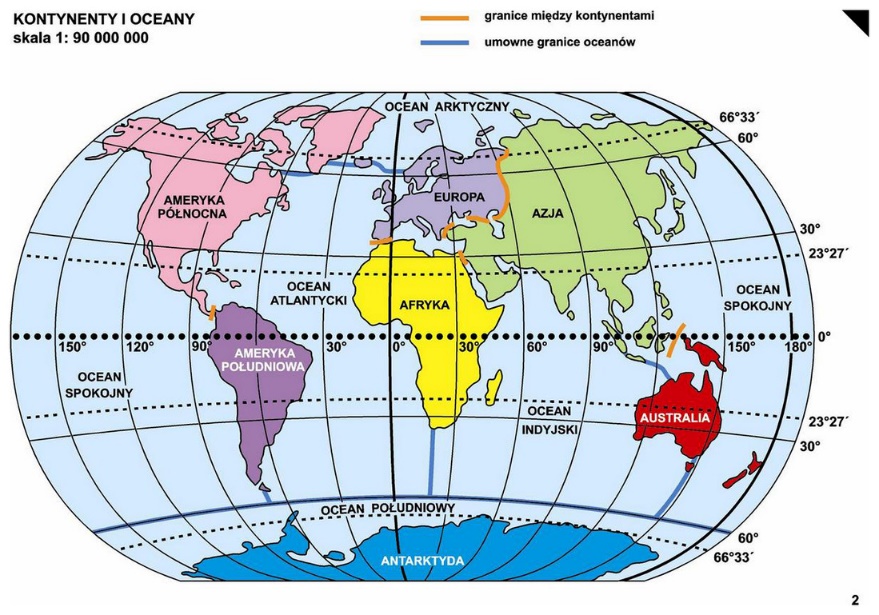 Karta pracyWybierz właściwe odpowiedzi:a)Australia leży na półkuli północnej czy południowej , b)półkuli wschodniej czy zachodniej2.Wymień nazwy pasm górskich , wyżyn  i pustyń Australii (str154-155, mapa str 152)……………………………………………………………………………………………………………………………………………………..............................................................................................................................................a)Najwyższy szczyt ( podr. str 155)…………………………………………………....b)Najniżej położony punkt( podr. str. 155)…………………………………………………………..3.Wymień nazwy stref klimatycznych Australii , która jest dominująca ?(podr. str. 155-157)       ………………………………………………………………………………………………………………………...4.Co to jest endemit? (podr. str154)………………………………………………………………………………………………………………….........5.Podaj przykłady zwierząt (fauna)mieszkańców Australii. (podr. str154)………………………………………………………………………………………………………………………….6. Podaj przykłady roślin (flora)rosnących na terenie Australii. (podr. str154)………………………………………………………………………………………………………………………..7.Wody Australii (podr. str154):rzeki okresowe, jeziora słone, największy  system rzeczny tworzą:………………………………………..baseny artezyjskie czyli wody podziemne podaj nazwy trzech największych:………………………………………………………………………………………………………………………8.Podaj nazwy 4 regionów geograficznych Oceanii (podr .str 159)…………………………………………………………………………………………………………………………………………Uczniowie z dostosowaniem podają nazwę najwyższego i najniższego punktu Australii, robią zad .1,5 i 6 oraz te ,które chcą.Proszę pytać w razie wątpliwości jestem do waszej dyspozycji od poniedziałku do piątku w godzinach 9-12.30. Musimy sobie jakoś radzić będę tłumaczyć wszelkie wątpliwości.Pozdrawiam SerdecznieM. Płatek